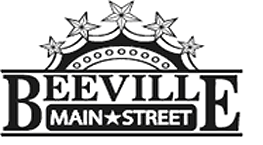 Beeville Main Street Advisory Board Beeville Community Center111 E. Corpus Christi StreetJune 24, 2016 @ 12:00pmAgendaCall To OrderHearing of VisitorsDiscussion and possible action on approval of minutes.Discussion and possible action on Business Façade Grants and New Business Growth Downtown Incentive.Adjournment.Next Meeting:  July 29, 2016 at 12:00pm.